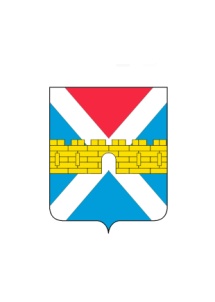 АДМИНИСТРАЦИЯ  КРЫМСКОГО  ГОРОДСКОГО  ПОСЕЛЕНИЯ КРЫМСКОГО РАЙОНАРАСПОРЯЖЕНИЕот 21.04.2021                                                                                                                        №  41-р                                                                   город КрымскО назначении ответственных должностных лиц администрации Крымского городского поселения Крымского района за работу со сведениямив рамках пункта 11 статьи 102 Налогового кодексаРоссийской ФедерацииВ соответствии со статьей 174.3 Бюджетного кодекса Российской Федерации, постановлением правительства Российской Федерации от 22 июня 2019 г. № 796 «Об общих требованиях к оценке налоговых расходов субъектов Российской Федерации и муниципальных образований», пунктом 11 статьи 102 Налогового кодекса Российской Федерации:1. Назначить ответственными должностными лицами администрации Крымского городского поселения Крымского района начальника отдела экономики и доходов Коротченко Инну Николаевну и главного специалиста отдела экономики и доходов Лысенко Анну Александровну.2. Организационному отделу администрации Крымского городского поселения Крымского района (Завгородняя Е.Н.) разместить настоящее распоряжение на официальном сайте администрации Крымского городского поселения Крымского района в сети Интернет.3.  Распоряжение вступает в силу со дня его подписания.Глава Крымского городского поселения Крымского района						Я.Г. Будагов